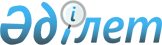 Қауымдық сервитут белгілеу туралыАқтөбе облысы Шалқар ауданы әкімдігінің 2021 жылғы 5 мамырдағы № 88 қаулысы. Ақтөбе облысының Әділет департаментінде 2021 жылғы 6 мамырда № 8289 болып тіркелді
      Қазақстан Республикасының Жер кодексінің 17, 69 және 71-1 баптарына, Қазақстан Республикасының "Қазақстан Республикасындағы жергілікті мемлекеттік басқару және өзін-өзі басқару туралы" Заңының 31 бабына сәйкес, Шалқар ауданының әкімдігі ҚАУЛЫ ЕТЕДІ:
      1. Шалқар ауданы, Бершүгір ауылдық округі аумағында орналасқан жалпы көлемі 1100 гектар жер учаскесіне жер пайдаланушылардан алып қоймай, "ERG Exploration" (И-АР-Джи Эксплорейшен) акционерлік қоғамымен пайдалы қазбаларды барлау үшін 2025 жылдың 24 желтоқсанына дейінгі мерзімге қауымдық сервитуті белгіленсін.
      2. "Шалқар аудандық жер қатынастары бөлімі" мемлекеттік мекемесі заңнамада белгіленген тәртіппен:
      1) осы қаулыны Ақтөбе облысының Әділет департаментінде мемлекеттік тіркеуді;
      2) осы қаулыны, оны ресми жариялағаннан кейін Шалқар ауданы әкімдігінің интернет-ресурсында орналастыруды қамтамасыз етсін.
      3. Осы қаулының орындалуын бақылау аудан әкімінің жетекшілік ететін орынбасарына жүктелсін.
      4. Осы қаулы оның алғашқы ресми жарияланған күнінен кейін қолданысқа енгізіледі.
					© 2012. Қазақстан Республикасы Әділет министрлігінің «Қазақстан Республикасының Заңнама және құқықтық ақпарат институты» ШЖҚ РМК
				
      Шалқар ауданының әкімі 

Ж. Жидеханов
